Инструкция по заполнению заявленияЗаявление заполняется абитуриентом (поступающим) после его распечатки, разборчивым подчерком (печатными буквами), шариковой ручкой синего или чёрного цвета.ФИО абитуриент (поступающий) пишет в родительном падеже, в правом верхнем углу, например: от Иванова Ивана ИвановичаВ графе «проживающего (ей) по адресу» пишется адрес фактического места проживания, например: Вологодская обл., г. Великий Устюг, ул. Кузнецова, д. 2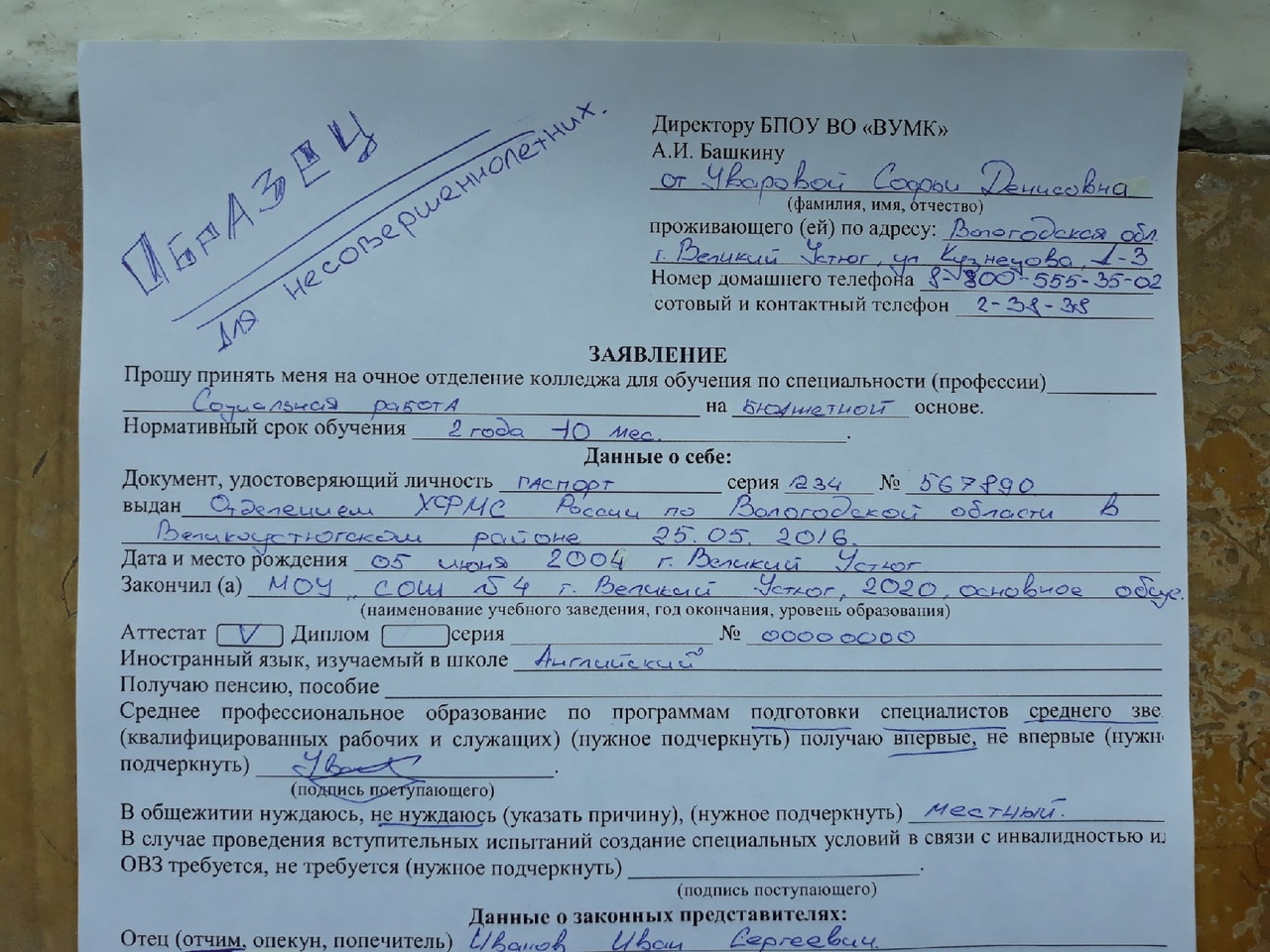 Графа «номер домашнего телефона» - заполняется при наличии домашнего (стационарного) телефона.Графа «сотовый и контактный телефон» заполняется ОБЯЗАТЕЛЬНО. Указывается действующий номер телефона абитуриента (поступающего). Специальность (профессия)Заполняется полное наименование специальности (профессии), например: Социальная работа на бюджетной основе. Нормативный срок обучения 2 года 10 месяцевДанные о себе Документ, удостоверяющий личность паспорт. Обязательно указывается серия, номер, дата выдачи паспорта и кем выдан документ. 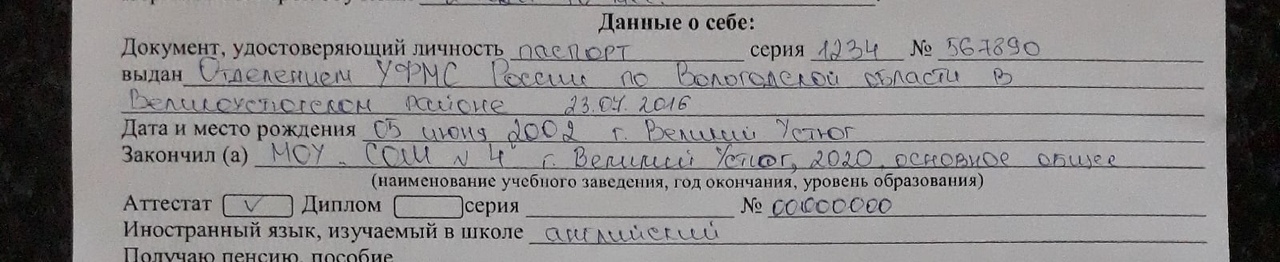 В графе «дата и место рождения» указывается день, месяц, год, населённый пункт, например: 05 июня 2002 г., г. Великий УстюгВ графе «закончил (а)» указывается школа, которая была окончена, год окончания, уровень образования, например: МОУ «СОШ №4» г. Великий Устюг, 2020 г., основное общее.В графе «Аттестат          Диплом         серия__№___» галочкой «V» отмечается документ, который предоставляется при поступлении, например: «Аттестат          Диплом         серия__№ 000000000000» Иностранный язык, изучаемый в школе.Указывается основной иностранный язык, который Вы изучали в школе.  Получаю пенсию, пособие.Данная графа заполняется при желании.  Общежитие. В общежитии нуждаюсь. Причина: иногородний.В общежитии не нуждаюсь. Причина: местный / буду жить у родственников. Данные о законных представителяхОтец (отчим, опекун, попечитель) – нужное подчеркнуть. Заполняется ФИО полностью, например: Иванов Иван Иванович. Место работы, должность прописываются полностью, например: БПОУ ВО «Великоустюгский многопрофильный колледж», водитель.Рабочий телефон прописывается при наличии. Мобильный телефон указывается ОБЯЗАТЕЛЬНО.Адрес: указывается адрес фактического проживания, например: г. Великий Устюг, ул. Кузнецова, д. 2Мать (мачеха, опекун, попечитель) – нужное подчеркнуть. Заполняется ФИО полностью, например: Иванова Анна Ивановна. Место работы, должность прописываются полностью, например: БПОУ ВО «Великоустюгский многопрофильный колледж», педагог.Рабочий телефон прописывается при наличии. Мобильный телефон указывается ОБЯЗАТЕЛЬНО.Адрес: указывается адрес фактического проживания, например: г. Великий Устюг, ул. Кузнецова, д. 2 С уставом и лицензией необходимо ознакомиться на сайте vumk.ru в разделе «О колледже», во вкладке (слева) «сведения об образовательной организации».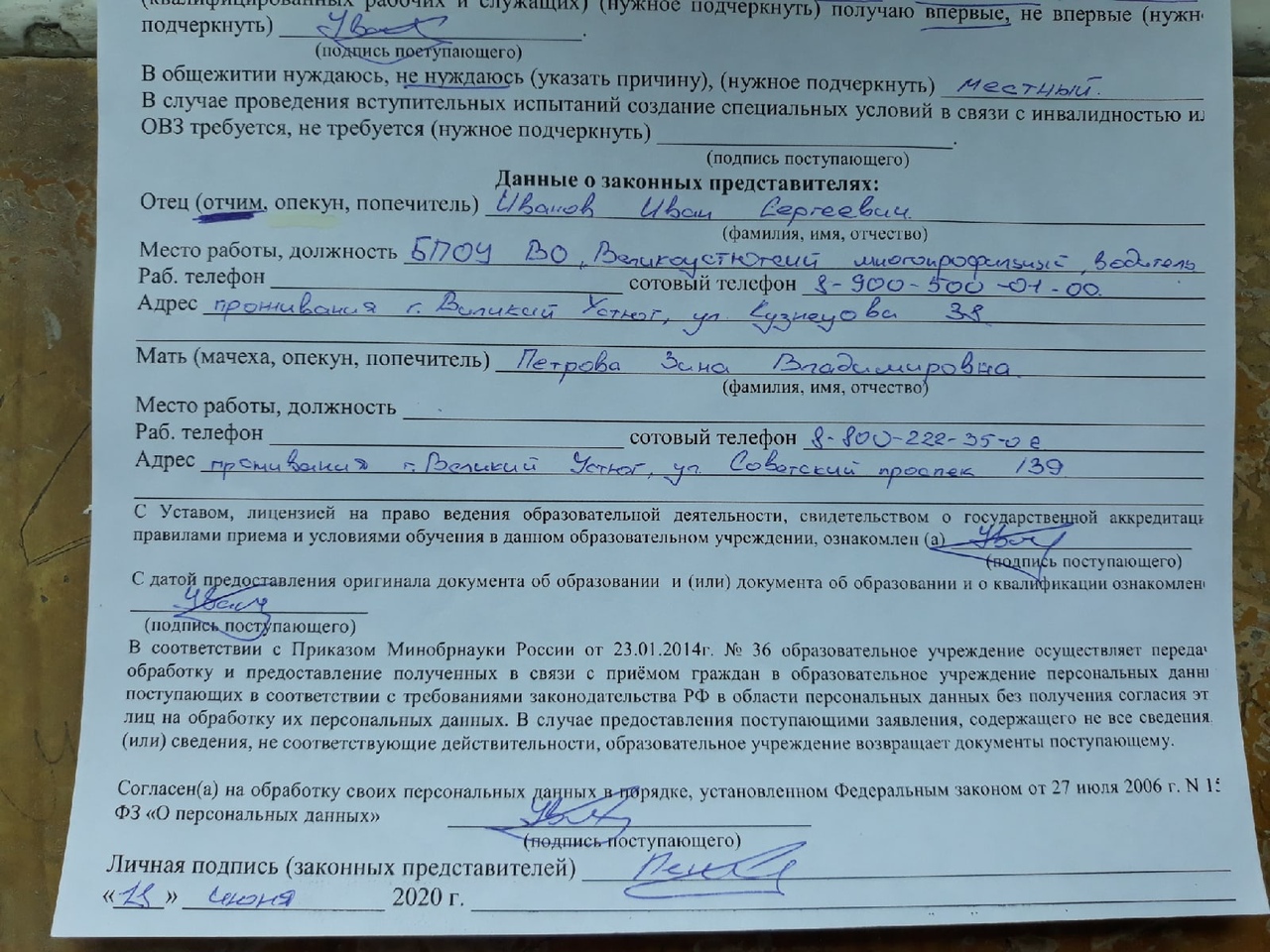 Личная подпись (законных представителей – матери или отца) ставится в том случае, если поступающий младше 18 лет. Если поступающий совершеннолетний (есть 18 лет), то ставит свою личную подпись.  В конце ставится дата, когда заполнялось заявление. 